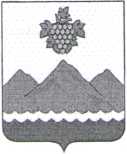 РЕСПУБЛИКА ДАГЕСТАНАДМИНИСТРАЦИЯ МУНИЦИПАЛЬНОГО РАЙОНА
«ДЕРБЕНТСКИЙ РАЙОН»ПОСТАНОВЛЕНИЕ«18» января 2024 г.                                                                                           №9Об утверждении программы «Развитие муниципальной службы в
муниципальном районе «Дербентский район на 2024 - 2026 годы»В соответствии с частью 1 статьи 35 Федерального закона от 02.03.2007 №25-ФЗ «О муниципальной службе в Российской Федерации», Законом Республики Дагестан от 11.03.2009 №9 «О муниципальной службе в Республике Дагестан», Постановлением Правительства Республики Дагестан от 20.11.2019 №300 «Об утверждении государственной программы Республики Дагестан «Развитие государственной гражданской службы Республики Дагестан, государственная поддержка развития муниципальной службы в Республике Дагестан», Постановлением Правительства Республики Дагестан от 21.03.2023 №77 «О внесении изменений в некоторые акты Правительства Республики Дагестан и признании утратившим силу постановления Правительства Республики Дагестан от 13.04.2016 №94», в целях совершенствования системы муниципальной службы и повышения результативности профессиональной служебной деятельности муниципальных ' служащих администрации Дербентского района, постановляю:Утвердить прилагаемую программу «Развитие муниципальной службы в муниципальном районе «Дербентский район» на 2024 - 2026 годы» (Приложение).Признать утратившим силу постановление администрации муниципального района «Дербентский район» от 24.01.2023 №12 «Об утверждении программы «Развитие муниципальной службы в МР «Дербентский район» на 2023-2025 годы».Опубликовать настоящее постановление в газете «Дербентские известия» и разместить на официальном сайте администрации муниципального района «Дербентский район» в сети «Интернет».М. Г. РагимовКонтроль за исполнением настоящего постановления возложить на управляющего делами (руководителя аппарата) администрации муниципального района «Дербентский район» Алиеву Т.М.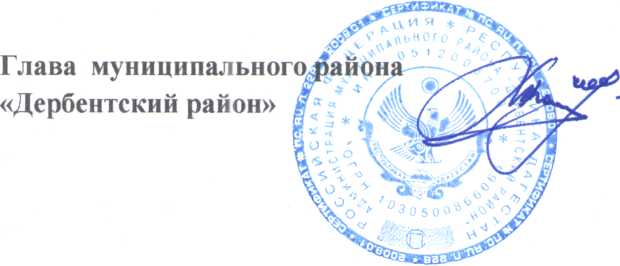 ПРОГРАММАРАЗВИТИЯ МУНИЦИПАЛЬНОЙ СЛУЖБЫ В
МУНИЦИПАЛЬНОМ РАЙОНЕ «ДЕРБЕНТСКИЙ РАЙОН»
НА 2024-2026 ГОДЫПАСПОРТ ПРОГРАММЫ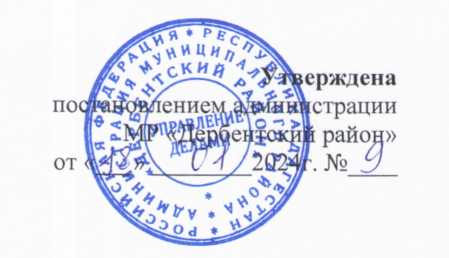 Программа разработана в соответствии со статьей 35 Федерального Закона от 2 марта 2007 г. №25-ФЗ «О муниципальной службе в Российской Федерации», согласно которой развитие муниципальной службы обеспечивается программами развития муниципальной службы органов местного самоуправления.Отсутствие необходимых знаний и профессиональных навыков муниципальных служащих приводит к низкому качеству управленческих решений и как следствие, к потере авторитета органов местного самоуправления в глазах населения.В целях повышения результативности деятельности муниципальных служащих необходимо на уровне района сформировать единую систему профессионального обучения, повышения квалификации и переподготовки муниципальных служащих в органах местного самоуправления муниципального района «Дербентский район».Реализация программы должна способствовать формированию у муниципальных служащих необходимых профессиональных знаний, умений и навыков, способствующих обеспечению устойчивого кадрового потенциала и повышения эффективности, муниципальной службы в муниципальном районе «Дербентский район».Цель и задачи ПрограммыЦелью программы является создание условий для развития муниципальной службы на территории муниципального района «Дербентский район».Задачи программы:повышение эффективности и результативности муниципальной службы;развитие системы профессионального и личностного роста муниципальных служащих;стимулирование органов местного самоуправления муниципального района «Дербентский район» к разработке и принятию программ развития муниципальной службы и обучению, повышению квалификации, профессиональной переподготовке муниципальных служащих за счет средств местного бюджета;формирование единого реестра должностей муниципальной службы;создание кадрового резерва и его эффективное использование;оценка результатов работы муниципальных служащих посредством проведения аттестации, квалификационных экзаменов.Сроки реализации ПрограммыСрок реализации Программы: 2024-2026 годы.Индикаторами и показателями, позволяющими оценить ход реализации Программы, являются:количество программ развития муниципальной службы, принятых органами местного самоуправления - 1;количество муниципальных служащих, прошедших повышение квалификации (с получением свидетельства государственного образца) за счет средств местного бюджета - 29, в т. ч.:в 2024 г. - 7, в 2025 г. - 10, 2026 г.-12;отношение количества муниципальных служащих, данные о которых включены в реестр должностей муниципальной службы, к общему количеству муниципальных служащих - 100%;отношение муниципальных служащих, прошедших аттестацию в установленный срок к общему количеству муниципальных служащих - 100%;Оценка социально-экономической эффективности ПрограммыРезультатами реализации Программы являются:повышение квалификации, профессиональная переподготовка и обучение по профильным направлениям деятельности муниципальных служащих, аттестация муниципальных служащих, формирование единого реестра должностей муниципальной службы:за счет бюджета:29 муниципальных служащих пройдут повышение квалификации, в т. ч.: в 2024 г. - 7, в 2025 г. - 10, 2026 г.-12.Реализация программы будет стимулировать органы местного самоуправления к' принятию программ развития муниципальной службы и обучению, повышению квалификации, профессиональной переподготовки муниципальных служащих за счет средств местного бюджета. Оценка эффективности Программы определяется в соответствии с методикой, указанной в приложении к Программе.Механизм реализации и порядок контроля заходом реализации ПрограммыРеализацию Программы осуществляет заказчик Программы в лице администрации муниципального района «Дербентский район» при участии органов местного самоуправления муниципального района «Дербентский район» - исполнителей программных мероприятий. Заказчик Программы в лице Администрации муниципального района «Дербентский район" осуществляет:нормативно-правовое и методологическое обеспечение реализаций Программы;сбор и систематизацию информации о реализации программных мероприятий;обеспечивает взаимодействие заинтересованных органов местного самоуправления муниципального района «Дербентский район» - исполнителей программных мероприятий;оценку результативности мероприятий Программы;мониторинг эффективности деятельности муниципальной службы;доведение информации о ходе и результатах реализации Программы до руководителей органов местного самоуправления;отчет в установленном порядке о ходе реализации Программы.Исполнители программных мероприятий ежегодно предоставляют в администрацию муниципального района «Дербентский район» отчеты о ходе реализации Программы.Контроль за целевым использованием средств бюджета, выделенных на реализацию Программы, осуществляется в соответствии с действующим законодательством.Система программных мероприятийНаименованиеПрограммыПрограмма «Развитие муниципальной службы муниципального района «Дербентский район» на 2024-2025 годы» (далее - Программа)Основание разработки ПрограммыФедеральный закон от 2 марта 2007г. №25-ФЗ «О муниципальной службе в Российской Федерации», Закон Республики Дагестан от 11 марта 2009 г. №9 «О муниципальной службе в Республике Дагестан»Заказчик ПрограммыАдминистрация муниципального района «Дербентский район»Разработчик ПрограммыОтдел по кадровой работе администрации муниципального района «Дербентский район»Цель и задачи ПрограммыЦель программы:-создание условий для развития муниципальной службы в муниципальном районе «Дербентский район».Задачи программы:повышение эффективности и результативности муниципальной службы;развитие системы профессионального и личностного роста муниципальных служащих;стимулирование органов местного самоуправления муниципального района «Дербентский район» к обучению, повышению квалификации, профессиональной переподготовке муниципальных служащих за счет средств местных бюджетов;формирование единого реестра должностей муниципальной службы;создание кадрового резерва и его эффективности использования;оценка результатов работы муниципальных служащих посредством проведения аттестации.Важнейшие индикаторы и показатели, позволяющие оценить ход реализации Программыколичество муниципальных служащих, прошедших повышение квалификации за счет средств местного бюджета;количество	муниципальных	служащих,	прошедшихпрофессиональную переподготовку за счет средств местного бюджета;количество муниципальных служащих, прошедших обучение по профильным направлениям за счет средств местного бюджета;количество муниципальных служащих, прошедших аттестацию;количество муниципальных служащих, вошедших в кадровый резерв.Сроки реализацииПрограммы2024-2026 годыИсточники финансированияПрограммыМероприятия программы реализуются за счет средств Республиканского бюджета и средств районного бюджета муниципального района «Дербентский район». Общий объем финансирования составляет 706212,96 руб., из них средств Республиканского бюджета ,670902,3 руб., из средств районного бюджета 32310,65 руб.Ожидаемые конечные результаты реализации ПрограммыИнформация по 100% муниципальных служащих будет занесена в реестр должностей муниципальной службы.За счет средств местного бюджета:-29 муниципальных служащих пройдут повышение квалификации по профильным направлениям;- аттестовано 100% муниципальных служащих;Ответственное лицо для контактовУправляющий делами (руководитель аппарата) администрации муниципального района «Дербентский район»НаименованиеединицаПотребноеПотребноеПотребноеПотребноеНаименованиеединицаВсегов том числе по годамв том числе по годамв том числе по годамНаименованиеединицаВсего202420252026Финансовые ресурсы,тыс. руб.706212,96196212,96250,0260,0в том числе, местныйтыс. руб.35310,659810,6512,513,0№ п/пНаименование мероприятияСрок исполненияОбъем финансирования (тыс. руб.)Ответственный исполнитель1. Совершенствование нормативной правовой базы по вопросам муниципальной1. Совершенствование нормативной правовой базы по вопросам муниципальной1. Совершенствование нормативной правовой базы по вопросам муниципальной1. Совершенствование нормативной правовой базы по вопросам муниципальной1. Совершенствование нормативной правовой базы по вопросам муниципальной1.1.Разработка и принятие муниципальных правовых актов в соответствии с Федеральным законом от 2 марта 2007 г. №25- ФЗ «О муниципальной службе в Российской Федерации»2024-2026Администрация муниципального района « Дербентский район»1.2.Законом Республики Дагестан от 11 марта 2008 г. № 9 «О муниципальной службе в Республике Дагестан»2024-2026-Администрация муниципального района «Дербентский район»1.3.Изучение действующих нормативных правовых актов муниципальных образований района, наделенных статусом городского (сельского) поселения по вопросам организации муниципальной службы, подготовка предложений по их уточнению. Оказание муниципальным образованиям района, наделенных статусов городского (сельского) поселения, методической помощи в разработке муниципальных правовых актов в соответствии с Федеральным Законом от 2 марта 2007г. №25-ФЗ «О муниципальной службе в Российской Федерации», Законом Республики Дагестан от 11 марта 2008г. № 9 «О муниципальной службе в Республике Дагестан».2024-2026Администрация муниципального района «Дербентский район»2.1.Проведение совещаний- семинаров с работниками администрации района по реализации законодательства о муниципальной службе2024-2026Администрация муниципального района «Дербентский район»2.2.Оказание муниципальным образованиям района, наделенным статусом городского (сельского) поселения, методической помощи по имеющимся проблемным вопросам реализации Федерального и Республиканского законодательства о муниципальной службе2024-2026Администрация муниципального района «Дербентский район»2.3.Организация проведения конкурсов по формированию кадрового резерва муниципальных служащих района2024-2026Администрация муниципального района «Дербентский район»2.4.Организация проведения аттестации муниципальных служащих администрации района2024-Администрация муниципального района «Дербентский район»2.5.Организация проведения квалификационных экзаменов муниципальных служащих района2024-2026Администрация муниципального района «Дербентский район»2.6.Оказание муниципальным образованиям района, наделенным статусом городского (сельского) поселения, методической помощи в2024-2026Администрация муниципального района «Дербентский район»2.7.Внедрение в муниципальную службу принципов управления, ориентированных на результат2024-2026-Администрация муниципального района «Дербентский район»III. Создание условий для профессионального развития и подготовки кадров муниципальной службыIII. Создание условий для профессионального развития и подготовки кадров муниципальной службыIII. Создание условий для профессионального развития и подготовки кадров муниципальной службыIII. Создание условий для профессионального развития и подготовки кадров муниципальной службыIII. Создание условий для профессионального развития и подготовки кадров муниципальной службы3.1.Организация и повышение квалификации и переподготовки муниципальных служащих администрации Дербентского муниципального района2024-2026Администрация муниципального района «Дербентский район»3.1.Организация и повышение квалификации и переподготовки муниципальных служащих администрации Дербентского муниципального района2024-2026Местный бюджет35310,65Администрация муниципального района «Дербентский район»3.2.Анализ работы органов местного самоуправления по формированию и эффективному использованию кадрового резерва2024-2026Администрация муниципального района «Дербентский район»IV. Обеспечение устойчивого развитая кадрового потенциала и повышения эффективности муниципальной службIV. Обеспечение устойчивого развитая кадрового потенциала и повышения эффективности муниципальной службIV. Обеспечение устойчивого развитая кадрового потенциала и повышения эффективности муниципальной службIV. Обеспечение устойчивого развитая кадрового потенциала и повышения эффективности муниципальной службIV. Обеспечение устойчивого развитая кадрового потенциала и повышения эффективности муниципальной служб4.1.Формирование единой базы данных муниципальных Служащих района2024-2026-Администрация муниципального района «Дербентский район»4.2.Стимулирование, мотивация и оценка деятельности муниципальных служащих района2024-2026-Администрация муниципального района «Дербентский район»4.3.Проведение конкурса на звание «Лучший муниципальный служащий района»2024-2026Администрация муниципального района «Дербентский район»4.4.Всего объем финансирования программы составляет, из них средств2024-2026706212,96ПравительствоРеспублики Дагестан4.4.Республиканского бюджета670902,3Администрация муниципального района «Дербентский район»4.4.Из них средств местного бюджета составляет35310,65